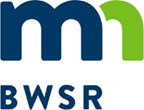 Grant All-Detail ReportBuffer Law 2020Grant Title - 2020 - Buffer Law (Crow Wing SWCD) Grant ID - P20-7560Organization - Crow Wing SWCD	Budget Summary *Grant balance remaining is the difference between the Awarded Amount and the Spent Amount. Other values compare budgeted and spent amounts.Budget Details Activity Details SummaryProposed Activity IndicatorsFinal Indicators SummaryGrant Activity Grant AttachmentsOriginal Awarded Amount$10,000.00Grant Execution Date12/17/2019Required Match Amount$0.00Original Grant End Date12/31/2022Required Match %0%Grant Day To Day ContactMelissa  BarrickCurrent Awarded Amount$10,000.00Current End Date12/31/2022BudgetedSpentBalance Remaining*Total Grant Amount$10,000.00$10,000.00$0.00Total Match Amount$0.00$0.00$0.00Total Other Funds$0.00$0.00$0.00Total$10,000.00$10,000.00$0.00Activity NameActivity CategorySource TypeSource DescriptionBudgetedSpentLast Transaction DateMatching FundAdministration     Administration/CoordinationCurrent State Grant2020 - Buffer Law  (Crow Wing SWCD)$10,000.00 $10,000.00 9/30/2021NActivity DetailsTotal Action Count Total Activity Mapped  Proposed Size / UnitActual Size / UnitActivity NameIndicator NameValue & UnitsWaterbodyCalculation ToolCommentsIndicator NameTotal Value Unit  Grant Activity - Administration Grant Activity - Administration Grant Activity - Administration Grant Activity - Administration DescriptionAdministration of Buffer LawAdministration of Buffer LawAdministration of Buffer LawCategoryADMINISTRATION/COORDINATIONADMINISTRATION/COORDINATIONADMINISTRATION/COORDINATIONStart DateEnd DateHas Rates and Hours?Yes	Yes	Yes	Actual ResultsDocument NameDocument TypeDescription2020 SWCD Local Capacity and Buffer Law ImplementationGrant Agreement2020 SWCD Local Capacity and Buffer Law Implementation - Crow Wing SWCD2020 SWCD Local Capacity and Buffer Law Implementation EXECUTEDGrant Agreement2020 SWCD Local Capacity and Buffer Law Implementation - Crow Wing SWCDAll Details ReportWorkflow GeneratedWorkflow Generated  - All Details Report - 02/01/2020All Details ReportWorkflow GeneratedWorkflow Generated  - All Details Report - 01/24/2022All Details ReportWorkflow GeneratedWorkflow Generated  - All Details Report - 02/20/2020All Details ReportWorkflow GeneratedWorkflow Generated  - All Details Report - 01/22/2021All Details ReportWorkflow GeneratedWorkflow Generated  - All Details Report - 02/05/2021Work PlanWorkflow GeneratedWorkflow Generated  - Work Plan - 09/16/2019